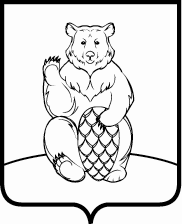 СОВЕТ ДЕПУТАТОВПОСЕЛЕНИЯ МИХАЙЛОВО-ЯРЦЕВСКОЕ В ГОРОДЕ МОСКВЕР Е Ш Е Н И Е19 декабря 2019г.                                                                                                 №3/5О приеме в муниципальную собственность поселения Михайлово-Ярцевское информационных конструкций,   предназначенных      дляинформирования населенияНа основании Постановления Правительства Российской Федерации от 13.06.2006 №374 «О перечнях документов, необходимых для принятия решения о передаче имущества из федеральной собственности в собственность субъекта Российской Федерации или муниципальную собственность, из собственности субъекта Российской Федерации в федеральную собственность или муниципальную собственность, из муниципальной собственности в федеральную собственность или собственность субъекта Российской Федерации», Устава поселения Михайлово-Ярцевское, в целях организации сохранности, содержания и дальнейшей эксплуатации информационных конструкций, предназначенных для информирования жителей поселения Михайлово-Ярцевское,Совет депутатов поселения Михайлово-ЯрцевскоеРЕШИЛ:1. Согласовать прием имущества, находящегося в собственности города Москвы, в собственность поселения Михайлово-Ярцевское (Приложение).2. Поручить администрации поселения Михайлово-Ярцевское организовать прием имущества в муниципальную собственность. 3. Настоящее решение вступает в силу со дня его подписания.4. Контроль за исполнение настоящего решения возложить на Главу поселения Михайлово-Ярцевское Г.К. Загорского.		Глава  поселения                                                  Г.К.ЗагорскийПЕРЕЧЕНЬимущества, передаваемого из собственности города Москвы в собственность поселения Михайлово-Ярцевское Наименование оборудованияЦена за единицу (руб.)Количество (шт.)Стоимость (руб.)информационная конструкция1 492,5034 477,5